Городской округ«Закрытое административно – территориальное образование Железногорск Красноярского края»АДМИНИСТРАЦИЯ ЗАТО г. ЖЕЛЕЗНОГОРСКРАСПОРЯЖЕНИЕ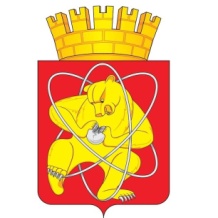        05.10.2021                                                                                                                            №  340 прг. ЖелезногорскО проведении проверки Муниципального бюджетного дошкольного образовательного учреждения "Детский сад №13 «Рябинушка»"На основании постановления Администрации ЗАТО г. Железногорск от 04.12.2015 № 1995 «Об утверждении Порядка формирования муниципального задания в отношении муниципальных учреждений ЗАТО Железногорск и финансового обеспечения выполнения муниципального задания», согласно плану проведения выездных проверок исполнения муниципальными образовательными учреждениями муниципального задания на 2021 год:1. Направить с 18.10.2021 по 20.10.2021 специалиста отдела общего и дополнительного образования МКУ «Управление образования» Якименко Наталью Алексеевну в Муниципальное бюджетное дошкольное образовательное учреждение "Детский сад №13 «Рябинушка»" для проведения плановой выездной проверки с целью осуществления контроля за исполнением муниципального задания.2. Установить проверяемый период с 01.01.2021 по 30.09.2021.3. Отделу общественных связей Администрации ЗАТО г. Железногорск (И.С. Архипова) разместить настоящее распоряжение на официальном сайте городского округа «Закрытое административно-территориальное образование Железногорск Красноярского края» в информационно-телекоммуникационной сети «Интернет».4. Контроль над исполнением настоящего распоряжения оставляю за собой.5. Настоящее распоряжение вступает в силу с момента его подписания.Исполняющий обязанностиГлавы ЗАТО г. Железногорск Д.А. Герасимов
